Руководителям 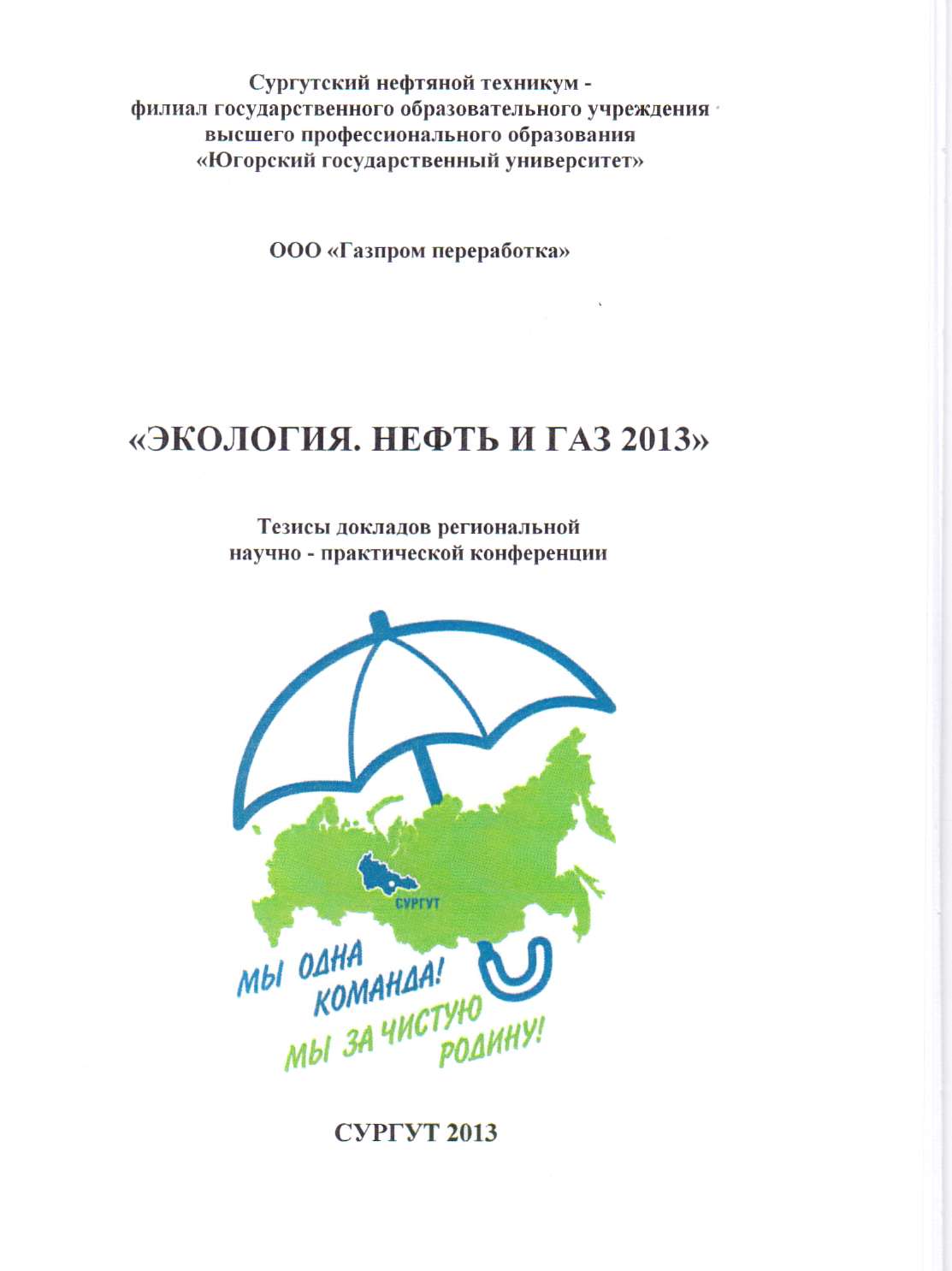 образовательных учреждений СПО, ВПОИнформационное письмоООО «Газпром переработка», Сургутский нефтяной техникум приглашают принять участие вIV Всероссийской (открытой) студенческой научно-практической конференции «НЕФТЬ, ГАЗ, ЭКОЛОГИЯ – 2016»Дата проведения: 22 апреля 2016 г.Регистрация: 10.00-10.30 22 апреля 2016 г.Место проведения: Сургутский нефтяной техникум:  г. Сургут -15, ул. Кукуевицкого, 3Телефон: тел./факс.(3462) 45-76-11Адрес электронной почты: nirs_snt@bk.ruУчастие в конференции бесплатноеУсловия участия в конференции: Желающим принять участие в работе конференции необходимо направить заявку и электронный вариант текста тезисов доклада по адресу: nirs_snt@bk.ru до 10 апреля. Форма заявки прилагается.Контактное лицо: Быкадорова Наталья Сергеевна тел.: 8(912)0888089Цель конференции: представление достижений студентов в научных и учебных исследованиях, в техническом и учебном творчестве, в сфере развития нефтегазодобывающей отрасли; содействие раскрытию творческих способностей студентов, поддержка талантливой молодежи.Основные направления работы конференции:Экология нефтегазпром переработкиБурение нефтяных и газовых скважинРазработка и эксплуатация нефтяных и газовых месторожденийМонтаж и техническая эксплуатация промышленного оборудования Переработка нефти и газаТехническое обслуживание и ремонт автомобильного транспортаЭкономика и бухгалтерский учет в нефтегазовой отраслиАктуальные вопросы подготовки специалистов в образовательном учреждении нефтяного профиля (для преподавателей)К участию в научно-практической конференции приглашаются призёры (победители) студенческих научно-практических конференций образовательных учреждений, руководители студенческих научно-исследовательских, учебно-исследовательских, творческих работ и исследовательских проектов. Для руководителей планируется организация работы круглых столов, мастер-классов, работа в жюри конференции.Тезисы работ будут опубликованы в сборнике материалов конференции. Форма участия: очно-заочная (при очной форме участия предполагается проведение КОНКУРСА докладов)Регламент выступлений при очной форме участия: до 10 минФорма заявки на участие в электронном виде отправить по адресу: nirs_snt@bk.ru до 10  апреляТребования к оформлению тезисовТезисы оформляются в программе «Microsoft Word», объем - 2 страницы; шрифт Times New Roman, размер шрифта – 14, абзацный отступ – 1,25, интервал – полуторный; параметры страницы: поля: верхнее – , нижнее – , левое – 2 см, правое – 2 см, размер бумаги: А4. В тезисах должны быть указаны название, автор, руководитель, организация, город (выравнивание посередине страницы); в тексте – цели и задачи исследования, описание методов и полученных результатов, заключение.Оргкомитет оставляет за собой право после проверки материалов не публиковать их, если они не соответствуют направлениям работы конференции или требованиям, предъявляемым к оформлению. Материалы, представленные на конференцию, не рецензируются и не возвращаются. Ответственность за все опечатки и неточности лежит на авторах. Образец оформления тезисов (отправляются вместе с заявкой):
СОВРЕМЕННЫЕ МЕТОДЫ ТЕХНИЧЕСКОГО РЕМОНТА ПРОМЫШЛЕННОГО ОБОРУДОВАНИЯ В ООО «Газпром переработка»интервалАвтор: Петров А.Н.Научный руководитель: Иванов И.И.Сургутский нефтяной техникум филиал ФГБОУ ВПО ЮГУ г. СургутинтервалинтервалТекст 			Текст 			Текст 			Текст 			Текст 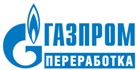 Общество с ограниченной ответственностью ГАЗПРОМ ПЕРЕРАБОТКАОбщество с ограниченной ответственностью ГАЗПРОМ ПЕРЕРАБОТКА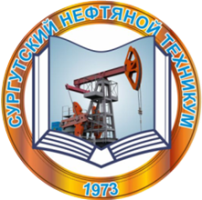 СУРГУТСКИЙ НЕФТЯНОЙ ТЕХНИКУМ(филиал) федерального государственного бюджетного образовательного учреждения высшего образования«Югорский государственный университет»СУРГУТСКИЙ НЕФТЯНОЙ ТЕХНИКУМ(филиал) федерального государственного бюджетного образовательного учреждения высшего образования«Югорский государственный университет»г. Сургут -15, ул. Кукуевицкого, 3«31» марта 2016 годаИсх. № 131-01г. Сургут -15, ул. Кукуевицкого, 3«31» марта 2016 годаИсх. № 131-01тел./факс.(3462)45-76-11nirs_snt@bk.ruПолное официальное наименование образовательного учрежденияОфициальный адрес ОУ ФИО автора работы (полностью)Курс (должность для преподавателей)Специальность (кафедра, ПЦК для преподавателей)Форма участия (пожалуйста, укажите форму участия)ФИО руководителя (полностью)Участие руководителя в конференции (пожалуйста, укажите форму участия)Направление работы (пожалуйста, запишите выбранное направление работы конференции) Тема работыКонтактный телефон e-mail Необходимые технические средства для представления доклада (пожалуйста, перечислите)Согласие на обработку персональных данных(пожалуйста, укажите: СОГЛАСЕН/НЕ СОГЛАСЕН)